Holder of the document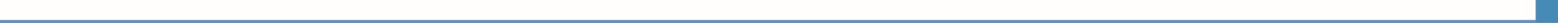 Holder of the documentHolder of the document	1	SURNAME(S) *	2	FIRST NAME(S) *	3	ADDRESSReplace with textReplace with textReplace with textReplace with textReplace with text	4	DATE OF BIRTH	5	NATIONALITYReplace with textReplace with textReplace with text	Replace with textReplace with textReplace with textReplace with textIssuing organisationIssuing organisationIssuing organisation	6	NAME OF THE ORGANISATION *	7	DOCUMENT 	NUMBER *	8	ISSUING DATE *Replace with textReplace with textSending partnerSending partnerSending partner	9	NAME AND ADDRESS *	9	NAME AND ADDRESS *	10	STAMP AND/OR SIGNATUREReplace with textReplace with textReplace with textReplace with textReplace with textReplace with textReplace with textReplace with text	11	SURNAME(S) AND FIRST NAME(S) OF REFERENCE PERSON/MENTOR *	11	SURNAME(S) AND FIRST NAME(S) OF REFERENCE PERSON/MENTOR *	12	TELEPHONEReplace with textReplace with textReplace with text	13	TITLE/POSITION	14	E-MAILReplace with textReplace with textReplace with textHost partnerHost partnerHost partner	15	NAME AND ADDRESS *	15	NAME AND ADDRESS *	16	STAMP AND/OR SIGNATUREReplace with textReplace with textReplace with textReplace with textReplace with textReplace with textReplace with textReplace with text	17	SURNAME(S) AND FIRST NAME(S) OF REFERENCE PERSON/MENTOR *	17	SURNAME(S) AND FIRST NAME(S) OF REFERENCE PERSON/MENTOR *	18	TELEPHONEReplace with textReplace with text	19	TITLE/POSITION	20	E-MAILReplace with textReplace with text* Headings marked with an asterisk are mandatory.* Headings marked with an asterisk are mandatory.* Headings marked with an asterisk are mandatory.Description of the mobility experienceDescription of the mobility experienceDescription of the mobility experienceDescription of the mobility experienceDescription of the mobility experienceDescription of the mobility experience	21	OBJECTIVE OF THE MOBILITY EXPERIENCE *	21	OBJECTIVE OF THE MOBILITY EXPERIENCE *	21	OBJECTIVE OF THE MOBILITY EXPERIENCE *	21	OBJECTIVE OF THE MOBILITY EXPERIENCE *	21	OBJECTIVE OF THE MOBILITY EXPERIENCE *	21	OBJECTIVE OF THE MOBILITY EXPERIENCE *Replace with textReplace with textReplace with textReplace with textReplace with textReplace with text	22	EDUCATION OR TRAINING INITIATIVE IN THE COURSE OF WHICH THE MOBILITY EXPERIENCE WAS COMPLETED	22	EDUCATION OR TRAINING INITIATIVE IN THE COURSE OF WHICH THE MOBILITY EXPERIENCE WAS COMPLETED	22	EDUCATION OR TRAINING INITIATIVE IN THE COURSE OF WHICH THE MOBILITY EXPERIENCE WAS COMPLETED	22	EDUCATION OR TRAINING INITIATIVE IN THE COURSE OF WHICH THE MOBILITY EXPERIENCE WAS COMPLETED	22	EDUCATION OR TRAINING INITIATIVE IN THE COURSE OF WHICH THE MOBILITY EXPERIENCE WAS COMPLETED	22	EDUCATION OR TRAINING INITIATIVE IN THE COURSE OF WHICH THE MOBILITY EXPERIENCE WAS COMPLETEDReplace with textReplace with textReplace with textReplace with textReplace with textReplace with text	23	COMMUNITY OR MOBILITY PROGRAMME INVOLVED	23	COMMUNITY OR MOBILITY PROGRAMME INVOLVED	23	COMMUNITY OR MOBILITY PROGRAMME INVOLVED	23	COMMUNITY OR MOBILITY PROGRAMME INVOLVED	23	COMMUNITY OR MOBILITY PROGRAMME INVOLVED	23	COMMUNITY OR MOBILITY PROGRAMME INVOLVEDReplace with textReplace with textReplace with textReplace with textReplace with textReplace with text		DURATION OF THE EUROPASS MOBILITY EXPERIENCE		DURATION OF THE EUROPASS MOBILITY EXPERIENCE		DURATION OF THE EUROPASS MOBILITY EXPERIENCE		DURATION OF THE EUROPASS MOBILITY EXPERIENCE		DURATION OF THE EUROPASS MOBILITY EXPERIENCE		DURATION OF THE EUROPASS MOBILITY EXPERIENCE	24	FROM *	25	TO *Skills acquired during the mobility experienceSkills acquired during the mobility experienceSkills acquired during the mobility experienceSkills acquired during the mobility experienceSkills acquired during the mobility experienceSkills acquired during the mobility experience	26A	ACTIVITIES/TASKS CARRIED OUT *	26A	ACTIVITIES/TASKS CARRIED OUT *	26A	ACTIVITIES/TASKS CARRIED OUT *	26A	ACTIVITIES/TASKS CARRIED OUT *	26A	ACTIVITIES/TASKS CARRIED OUT *	26A	ACTIVITIES/TASKS CARRIED OUT *Replace with text.Replace with text.Replace with text.Replace with text.Replace with text.Replace with text.	27A	JOB-RELATED SKILLS 	27A	JOB-RELATED SKILLS 	27A	JOB-RELATED SKILLS 	27A	JOB-RELATED SKILLS 	27A	JOB-RELATED SKILLS 	27A	JOB-RELATED SKILLS Replace with textReplace with textReplace with textReplace with textReplace with textReplace with text	28A	LANGUAGE SKILLS 	28A	LANGUAGE SKILLS 	28A	LANGUAGE SKILLS 	28A	LANGUAGE SKILLS 	28A	LANGUAGE SKILLS 	28A	LANGUAGE SKILLS Replace with textReplace with textReplace with textReplace with textReplace with textReplace with text	29A	COMPUTER SKILLS 	29A	COMPUTER SKILLS 	29A	COMPUTER SKILLS 	29A	COMPUTER SKILLS 	29A	COMPUTER SKILLS 	29A	COMPUTER SKILLS Replace with textReplace with textReplace with textReplace with textReplace with textReplace with text	30A	ORGANISATIONAL / MANAGERIAL SKILLS	30A	ORGANISATIONAL / MANAGERIAL SKILLS	30A	ORGANISATIONAL / MANAGERIAL SKILLS	30A	ORGANISATIONAL / MANAGERIAL SKILLS	30A	ORGANISATIONAL / MANAGERIAL SKILLS	30A	ORGANISATIONAL / MANAGERIAL SKILLSReplace with textReplace with textReplace with textReplace with textReplace with textReplace with text	31A	COMMUNICATION SKILLS 	31A	COMMUNICATION SKILLS 	31A	COMMUNICATION SKILLS 	31A	COMMUNICATION SKILLS 	31A	COMMUNICATION SKILLS 	31A	COMMUNICATION SKILLS Replace with textReplace with textReplace with textReplace with textReplace with textReplace with text	32A	OTHER SKILLS	32A	OTHER SKILLS	32A	OTHER SKILLS	32A	OTHER SKILLS	32A	OTHER SKILLS	32A	OTHER SKILLSReplace with textReplace with textReplace with textReplace with textReplace with textReplace with text	33A	DATE *			33A	DATE *			34A	SIGNATURE OF THE REFERENCE 
		PERSON/MENTOR *	34A	SIGNATURE OF THE REFERENCE 
		PERSON/MENTOR *	34A	SIGNATURE OF THE REFERENCE 
		PERSON/MENTOR *	35A	SIGNATURE OF THE HOLDER* Headings marked with an asterisk are mandatory.* Headings marked with an asterisk are mandatory.* Headings marked with an asterisk are mandatory.* Headings marked with an asterisk are mandatory.* Headings marked with an asterisk are mandatory.* Headings marked with an asterisk are mandatory.Record of courses completed and individual grades / marks / credits obtainedRecord of courses completed and individual grades / marks / credits obtainedRecord of courses completed and individual grades / marks / credits obtained	26B	STUDENT MATRICULATION NUMBER *Replace with textReplace with textAdd or remove lines if requiredAdd or remove lines if requiredAdd or remove lines if required	33B	ESSAY/REPORT/DISSERTATION	33B	ESSAY/REPORT/DISSERTATION	33B	ESSAY/REPORT/DISSERTATIONReplace with textReplace with textReplace with text	34B	CERTIFICATE/DIPLOMA/DEGREE AWARDED, if any	34B	CERTIFICATE/DIPLOMA/DEGREE AWARDED, if any	34B	CERTIFICATE/DIPLOMA/DEGREE AWARDED, if anyReplace with textReplace with textReplace with text	35B	SURNAME(S) AND FIRST NAME(S) OF MENTOR/ADMINISTRATION OFFICER *	35B	SURNAME(S) AND FIRST NAME(S) OF MENTOR/ADMINISTRATION OFFICER *	36B	SIGNATURE OF THE HOLDERReplace with textReplace with text	37B	DATE OF VALIDATION *	37B	DATE OF VALIDATION *	38B	NAME AND ADDRESS OF THE INSTITUTION *	38B	NAME AND ADDRESS OF THE INSTITUTION *	39B	STAMP AND/OR SIGNATUREReplace with textReplace with textReplace with textReplace with textReplace with textReplace with textReplace with textReplace with text* Headings marked with an asterisk are mandatory.* Headings marked with an asterisk are mandatory.* Headings marked with an asterisk are mandatory.